__________________ № ____________На № _____________ от ____________Начальникам отделов (управлений) образованияИсполнительных комитетовмуниципальных образований Республики ТатарстанО сборе документации для участия в VIIIреспубликанском турнире юных биологовТатарстана	Согласно плану работы Министерства образования и науки Республики Татарстан (далее – МО и Н РТ) на 2018/2019 учебный год Государственное автономное образовательное учреждение «Республиканский олимпиадный центр» МО и Н РТ (далее – ГАОУ «РОЦ») при содействии ФГАОУ ВО «Казанский (Приволжский) федеральный университет» проводят VIII Республиканский турнир юных биологов (далее – ТЮБ), в котором могут принимать участие команды общеобразовательных организаций Республики Татарстан. Команды из других регионов Российской Федерации могут принимать участие в ТЮБ по согласованию с оргкомитетом. Республиканский ТЮБ является региональным этапом всероссийского турнира юных биологов. 	ТЮБ состоится 20-21 октября 2018 года на базе оздоровительно-образовательного центра «Дуслык» ГАОУ «РОЦ» по адресу: г. Казань, ж.п. Дербышки, ул. Прибольничная, д. 15. 	Для подтверждения участия в ТЮБ прошедшим отбор командам необходимо заполнить форму «Анкета команды-участницы» (Приложение 1). Заполненную форму подтверждения участия просим выслать до 16 октября 2018 года на электронный адрес: sirina-1957@mail.ru.Проезд участников ТЮБ и руководителей команд до оздоровительно-образовательного комплекса «Дуслык» (далее – ООК «Дуслык»), дополнительные услуги на участника и руководителя команды – 1000 рублей за счет направляющей стороны. Оплата по квитанции (приложение 2). Ответственность за жизнь и здоровье детей во время ТЮБ, проезда к месту назначения и обратно рекомендуем возложить приказом на сопровождающего.При заезде и размещении всем участникам ТЮБ при себе иметь следующие документы: приказ исполнительного комитета муниципального района Республики Татарстан, осуществляющего управление в сфере образования о направлении группы обучающихся на ТЮБ под руководством конкретного педагога с возложением на него ответственности за жизнь и здоровье обучающихся во время проезда к месту назначения и обратно, а также во время проведения ТЮБ; заявление от родителей (или от школы) на участие ребенка в работе ТЮБ на имя директора ГАОУ «РОЦ» (Г.И. Исламова), пишется в свободной форме (приложение 3);оригинал и копию паспорта или свидетельства о рождении;оригинал медицинского полиса (ОМС);справка об отсутствии контакта с инфекционными больными в школе (классе) и по месту жительства – выдается амбулаторно-поликлиническим учреждением или в территориальных отделах Роспотребнадзора не ранее, чем за 3 дня до отъезда;оригинал квитанции об оплате организационного взноса (приложение 2);договор на оказание оздоровительно-образовательных услуг (приложение 4);согласие родителей (законных представителей) на использование и обработку персональных данных своих и ребенка (приложение №1 к приложению 4 (договор на оказание оздоровительно-образовательных услуг));информированное добровольное согласие на медицинское вмешательство (приложение №2 к приложению 4 (договор на оказание оздоровительно-образовательных услуг));акт приемки-передачи результатов по организации оказания оздоровительно-образовательных услуг (приложение 3 к приложению 4 (договор на оказание оздоровительно-образовательных услуг));акт приема-передачи (приложение 5);договор возмездного оказания услуг (приложение 6);акт приема-передачи оказанных услуг (приложение 1 к приложению 7 (договор возмездного оказания услуг).Примерный график проведения ТЮБ прилагается (приложение 7).За дополнительной информацией по возникающим вопросам обращаться к методисту ГАОУ «РОЦ» по номеру телефона: 89274300673, 89172715937, Хасанова Сирина Азгамовна. Директор								          		       Г. И. ИсламоваС.А. Хасанова(843)590-28-82Приложение  1к письму ГАОУ «РОЦ»от 16.10.2018 год№________________Анкета команды-участницы _____________________________________________Приложение  2к письму ГАОУ «РОЦ»от____________2018 год№________________Приложение 3к письму ГАОУ «РОЦ»от____________2018 год№________________Директору ГАОУ «РОЦ» Г.И. Исламовой________________________________________________________________________(Ф.И.О. родителя или законного представителя)________________________________________________________________________(место жительства)Телефон:____________________________ЗАЯВЛЕНИЕЯ, __________________________________________________________________________________________________(Ф.И.О. родителя или законного представителя) паспорт_________(серия)_______________(номер), выдан _______________________________________________________________________________________________________________________________________________________________________________________________________________________________________________________(когда, кем), (в случае опекунства/попечительства указать реквизиты документа, на основании которого осуществляется опека или попечительство) прошу зачислить _____________________________________________________________________________________(Ф.И.О. ребенка) в ГАОУ «РОЦ» на мероприятие (VIII Республиканский турнир юных биологов) с «20» октября 2018 г. по «21» октября 2018 г, проводимое на базе оздоровительно-образовательного центра «Дуслык» ГАОУ «РОЦ» по адресу: г. Казань, ж.п. Дербышки, ул. Прибольничная, д. 15.Паспорт (свидетельство о рождении) ребенка________(серия) __________(номер), выдан________________________________________________________________________________________________(когда, кем), (гражданство)_______Адрес проживания ребенка (по прописке) _____________________________________________________________________________________________________Подтверждаю __________________________________________(отсутствие или наличие) ограничений возможности здоровья и необходимости создания специальных условий для освоения общеобразовательных программ основного общего, среднего общего образования, общеразвивающих дополнительных образовательных программ и нахождения ребенка в ГАОУ «РОЦ». Имеющиеся ограничения возможности здоровья и необходимые условия для ребенка______________________________________________________________________(указать в случае наличия).Я ознакомлен (-а) с Уставом, лицензией на осуществление образовательной деятельности в ГАОУ «РОЦ», правилами направления и пребывания детей, содержанием общеразвивающих программ дополнительного образования.	Даю согласие на участие ребенка в спортивных, туристических и иных мероприятиях, проводимых в ГАОУ «РОЦ», в рамках утвержденной общеобразовательной программы соответствующей смены ГАОУ «РОЦ». Понимая и осознавая, что некоторые виды деятельности несут в себе повышенную травмоопасность (спортивно-туристские мероприятия), даю согласие в случае наличия у ребенка желания, на его участие в указанных видах деятельности и гарантирую отсутствие претензий к ГАОУ «РОЦ» в случае получения ребенком травмы, но при условии соблюдения ГАОУ «РОЦ» всех необходимых требований к обеспечению охраны жизни и здоровья во время занятий.Даю согласие на сдачу ценных вещей ребенка на хранение в специально отведенные мета (сейфы, камеры хранения), расположенные в ГАОУ «РОЦ». В случае отказа от сдачи на хранение материальных ценностей ГАОУ «РОЦ» ответственности не несет.Даю согласие на возможное ограничение ребенка к использованию мобильных средств и доступа к сети Интернет.Даю согласие на участие ребенка в интервью, фото- и видеосъёмке, на редактирование и использование фото- и видеозаписей в некоммерческих целях, а также в рекламе ГАОУ «РОЦ», включая печатную продукцию, размещение в сети Интернет и других средствах массовой информации.Даю информированное добровольное согласие в случае наличия угрозы жизни и здоровью ребенка на оказание медицинской помощи в неотложной и экстренных формах, а также на медицинскую помощь, необходимую для сохранения жизни и здоровья ребенка. Включая доставление ребенка в медицинское учреждение за пределами Центра и возвращение обратно в ГАОУ «РОЦ», которое осуществляется медицинскими работниками ГАОУ «РОЦ» (прилагаю по установленной форме).Даю согласие на обработку персональных данных родителя (законного представителя) ребенка, а также ребенка в порядке, установленным законодательством Российской Федерации (прилагаю по установленной форме).Вся указанная информация прочитана, обсуждена с ребенком, и я выражаю свое согласие с вышеуказанными условиями._____________________________________________________________________________________________Личная подпись                          Ф.И.О. родителя (законного представителя)                                             датаПриложение 4к письму ГАОУ «РОЦ»от____________2018 год№________________Договор на оказание оздоровительно-образовательных услугг. Казань                                                                                                                   ______________ 2018 гГосударственное автономное образовательное учреждение «Республиканский олимпиадный центр» Министерства образования и науки Республики Татарстан (далее – Центр), в лице директора Г.И. Исламовой, действующий на основании Устава, именуемый в дальнейшем Исполнитель, с одной стороны, и___________________________________________________________________________________                                                                           (Ф.И.О. родителя или законного представителя) именуемый в дальнейшем Заказчик, с другой стороны, действующий в интересах несовершеннолетнего _____________________________________________________________________________________                                                                                          (Ф.И.О. ребенка) именуемого в дальнейшем Потребитель, Ребенок, совместно именуемые Стороны, заключили настоящий договор о нижеследующем:1. ПРЕДМЕТ ДОГОВОРА1.1. ГАОУ «РОЦ» обязуется предоставить услуги Потребителю, состав и перечень которых определен настоящим Договором.1.2. Услуги предоставляются Потребителю по адресу: РТ, г. Казань, Социалистическая, д.5 / ул. Прибольничная, д. 15 в рамках утвержденной оздоровительно-образовательной программы Исполнителя в соответствии с графиком смен и сроками, указанными в путевке. Продолжительность смены – 3 календарных дня. Перенос сроков, указанных в путевке не производится.1.3. Перечень и характеристики услуг, указанных в ГАОУ «РОЦ» / ООК «Дуслык» в рамках настоящего Договора:1.3.1.   Организация и проведение образовательных, познавательных, творческих, воспитательных, оздоровительных, развлекательных программ;Обеспечение психолого-педагогического сопровождения Потребителя в процессе освоения дополнительных образовательных общеразвивающих программ;Проведение экскурсий по территории и за пределами Центра в соответствии с планом-графиком;Посещение выставок, музеев, парков и иных объектов как за пределами Центра, так и на территории ГАОУ «РОЦ»;Занятия в студиях, профильных отрядах по программам дополнительного образования;Организация танцевальных и музыкальных занятий, творческих конкурсов и диско-музыкальных программ в соответствии с планом-графиком детских лагерей;Обеспечение материально-техническими средствами, необходимыми для осуществления образовательного процесса;Организация зрелищных программ (церемоний открытия и закрытия смены, концертных, игровых программ) в соответствии с планом-графиком;Организация спортивных занятий и соревнований в соответствии с погодными условиями и планом-графиком;1.3.2. Проживание и питание:Проживание в условиях, соответствующих санитарным нормам и правилам;Пятиразовое питание по сбалансированному детскому меню в соответствии с действующими нормами и правилами.1.3.3. Транспортное обслуживание:Транспортное обслуживание во время пребывания в ГАОУ «РОЦ» / ООК «Дуслык» и при посещении экскурсионных объектов.1.3.4. Распределение по отрядам:Дети распределяются по отрядам в соответствии с выбранной образовательной программой дополнительного образования, с учетом тематики выбранной образовательной программы и возраста Потребителя;ГАОУ «РОЦ» / ООК «Дуслык» оставляет за собой право в дни заезда переводить детей из отряда в отряд без согласования с детьми и их родителями.1.3.5. Медицинское обслуживание:Формирование групп здоровья в соответствии с медицинскими показателями детей;Профилактический осмотр, при необходимости амбулаторное или стационарное лечение.1.3.6. Услуги оздоровления:Проведение консультаций и (или) профилактических бесед по вопросам здорового образа жизни и по предупреждению детского травматизма;Организация спортивно-оздоровительных мероприятий с учетом формирования групп здоровья детей и рекомендованных нагрузок.1.3.7. Обеспечение безопасности жизни и здоровья:Круглосуточное обеспечение общественного порядка и охраны Потребителей на территории ГАОУ «РОЦ» / ООК «Дуслык»;Организация работы камер хранения, обеспечения сохранности сданных ценностей (денежных средств, телефонов, фото-видео техники и др.);Обеспечение ночного дежурства педагогических работников в спальных корпусах и медицинского работника в медицинском пункте лагеря;Обеспечение безопасности жизни и здоровья Потребителя при осуществлении транспортного обслуживания.2. ПРАВА И ОБЯЗАННОСТИ СТОРОН2.1. ГАОУ «РОЦ» обязуется:2.1.1. Организовать и обеспечить надлежащее предоставление услуг, предусмотренных настоящим Договором. Услуги оказываются в соответствии с установленными стандартами (при наличии), образовательными программами дополнительного образования ГАОУ «РОЦ», учебными планами, расписаниями занятий и правилами внутреннего распорядка.2.2. Заказчик обязуется:2.2.1. Ознакомить Потребителя, направленного в ГАОУ «РОЦ» / ООК «Дуслык, с Правилами пребывания детей в ГАОУ «РОЦ», а именно:Соблюдать режим дня, общие санитарно-гигиенические нормы. Принимать участие в отрядных и общелагерных делах, в занятиях кружков, мастер-классах. Соблюдать требования режима питания.В целях безопасности находиться вместе с отрядом, не покидать территорию лагеря, передвигаться по территории ГАОУ «РОЦ» / ООК «Дуслык» только в сопровождении вожатого.Бережно относиться к природе и имуществу Центра, своим вещам и вещам других детей.Соблюдать все установленные правила, в том числе: правила противопожарной безопасности, правила проведения спортивно-туристских мероприятий, экскурсий, походов, автобусных поездок, действовать согласно проводимых сотрудниками Центра инструктажей.Соблюдать меры собственной безопасности, не совершать действий, наносящих вред своему здоровью и здоровью окружающих.Не наносить морального или физического ущерба другим детям.Не употреблять в общении ненормативную лексику.Не курить, не употреблять алкогольные напитки, наркотические и психотропные вещества.Не принимать самостоятельно никаких лекарственных средств, медикаментов. В случае ухудшения самочувствия сообщить вожатому или самостоятельно обратиться в медицинский пункт Центра.2.2.2. Обеспечить трансфер Потребителя от места жительства до ГАОУ «РОЦ». Прием и передача Потребителя осуществляется по адресу: РТ, г. Казань, ул. Социалистическая, д.5.2.3. Потребитель обязан:2.3.1. Соблюдать требования, установленные в статье 43 Федерального закона от 29 декабря 2012 г. №273-ФЗ «Об образовании в Российской Федерации».2.3.2. Соблюдать правила поведения, внутренний распорядок, а также иные требования, предусмотренные в ГАОУ «РОЦ», которые размещены на информационных стендах.2.4. Заказчик вправе:2.4.1. Получать информацию о поведении, состоянии здоровья и отношении Потребителя к участию в общеразвивающих программах.2.4.2. Обращаться к администрации ГАОУ «РОЦ» / ООК «Дуслык» по вопросам, касающимся процесса обучения, организации быта и обслуживания Обучающегося в Центре.2.5. Потребитель вправе:2.5.1. Принимать участие в образовательных, социально-культурных, оздоровительных и других мероприятиях, организованных ГАОУ «РОЦ» / ООК «Дуслык».2.5.2. Пользоваться имуществом ГАОУ «РОЦ» / ООК «Дуслык», необходимым для образовательного процесса.3. ПРАВИЛА НАПРАВЛЕНИЯ И ПРЕБЫВАНИЯ ДЕТЕЙ3.1. В ГАОУ «РОЦ» направляются обучающиеся с 1 по 11 класс и осваивающие образовательные программы основного общего и среднего общего образования в образовательных организациях Республики Татарстан, занимающиеся у Исполнителя по дополнительным образовательным программам.3.2. В ГАОУ «РОЦ» направляются дети, не имеющие противопоказаний для активного отдыха (с перечнем показаний и противопоказаний для направления в ГАОУ «РОЦ» Заказчик может ознакомится в информационном письме от 15.02.2018 г. №232-1 «Об организации республиканских летних учебно-тренировочных сборов для одаренных детей в 2018 году».3.3. Все дети по прибытию в ГАОУ «РОЦ» должны пройти обязательный медицинский осмотр.3.4. Перечень документов, необходимых для приема, Потребителя в ГАОУ «РОЦ», размещены в информационном письме от 15.02.2018 г. №232-1 «Об организации республиканских летних учебно-тренировочных сборов для одаренных детей в 2018 году».3.5. Заказчик дает свое согласие на участие Потребителя в образовательных, спортивных, туристских и иных мероприятиях, на медицинское вмешательство, на обработку персональных данных, подписывая соответствующие заявления и согласие (Приложение №1, Приложение №2).3.6. В случае болезни обучающегося и нахождения его на лечении в Центре, ГАОУ «РОЦ» обеспечивает его питанием и медицинским обслуживанием до выздоровления вне зависимости от окончания смены. В случае нахождения Потребителя на стационарном лечении за пределами Центра в медицинских учреждениях системы здравоохранения РФ, оказание медицинских услуг и организация питания осуществляется в соответствии с договором медицинского страхования за счет финансовых средств страховой медицинской организации.3.7. Во время отъезда ГАОУ «РОЦ» передает Потребителя родителям (законным представителям) на основании документа, удостоверяющего личность, или третьем лицам при наличии нотариально заверенного согласия от родителей (законных представителей).4. УСЛОВИЯ ОПЛАТЫ4.1. Услуги по настоящему Договору оказываются Заказчику безвозмездно, в рамках исполнения соглашения между Министерства образования и науки Республики Татарстан и ГАОУ РОЦ №____от ______________ года.4.2. Источником финансирования по настоящему Договору являются средства бюджета Республики Татарстан (средства резервного фонда Кабинета Министров Республики Татарстан -№692 от 18.09.2017 года.4.2.1. Установленный лимит финансирования обеспечения оказания услуг по настоящему Договору составляет 2196 (две тысячи сто девяносто шесть) рубль 33 копеек.4.3. Услуги считаются оказанными после подписания акта-приемки Потребителя одним из родителей (законным представителем, уполномоченным лицом, сопровождающим). 5. ОТВЕТСТВЕННОСТЬ СТОРОН И РАССМОТРЕНИЕ СПОРОВ5.1. Настоящий Договор составлен в двух экземплярах, имеющих одинаковую юридическую силу, по одному для каждой из Сторон.5.2. Договор вступает в силу с даты подписания Сторонами и действует до полного исполнения Сторонами обязательств по Договору. 5.3. Договор может быть расторгнут по соглашению Сторон, либо по инициативе одной из Сторон в соответствии с требованиями действующего законодательства РФ.5.4. ГАОУ «РОЦ» не несет ответственности за вред, причиненный Потребителю третьим лицам.5.5. Материальный ущерб, причиненный ГАОУ «РОЦ», подлежит возмещению в порядке, предусмотренном законодательством РФ.5.6. Все споры и разногласия, которые могут возникнуть между Сторонами по Договору, разрешаются путем переговоров, а при недостижении согласия подлежат рассмотрению судом, в соответствии с действующим законодательством РФ по месту нахождения Центра.6. АДРЕСА И БАНКОВСКИЕ РЕКВИЗИТЫ СТОРОНПриложение №1 к Договору на оказаниеоздоровительно-образовательных услуг№_____ от «____» ____________2018 гСОГЛАСИЕна использование и обработку персональных данных	Я, _____________________________________________________________________,           ФИО родителя или законного представителяпаспорт _______ _____________, выдан ___________________________________________                             серия                   номер                                                               когда, кем  _____________________________________________________________________________ _____________________________________________________________________________(в случае опекунства / попечительства указать реквизиты документа, на основании которого осуществляется опека или попечительство) _____________________________________________________________________________адрес проживанияявляющийся родителем (законным представителем) ребенка _____________________________________________________________________________ фамилия, имя, отчество ребенкапаспорт (свидетельство о рождении) _______ _____________, выдан __________________                                                                   серия             номер                                            когда, кем     __________________________________________________________________________________________________________________________________________________________адрес проживанияна основании Семейного кодекса РФ и Федерального закона от 27.07.2006 г. № 152-ФЗ                               «О персональных данных» даю согласие на обработку своих персональных данных и персональных данных ребенка (далее Ребенок) Государственному автономному образовательному учреждению «Республиканский олимпиадный центр» (далее Центр), расположенному по адресу: 420036, Россия, Республика Татарстан, г. Казань, ул. Социалистическая, д. 5 в связи с направлением Ребенка в ГАОУ «РОЦ» для оздоровления и образования по реализуемой в Центре образовательной программе.	Перечень своих персональных данных, на обработку которых даю согласие: фамилия, имя, отчество, серия и номер паспорта, сведения о выдаче паспорта, включая дату выдачи и код подразделения, место регистрации и место фактического проживания, номер домашнего и мобильного телефона, место работы, занимаемая должность, номер служебного телефона, дополнительные данные, которые я сообщил(а) в заявлении, договоре, других заполняемых мною документах.	Перечень персональных данных Ребенка, на обработку которых даю согласие: фамилия, имя, отчество, школа, класс, домашний адрес, дата регистрации по месту проживания, дата рождения, место рождения, серия и номер паспорта (свидетельства о рождении), сведения о выдаче паспорта (свидетельства о рождении), включая дату выдачи и код подразделения, серия и номер миграционной карты, вида на жительство, разрешения на временное проживание, телефон, адрес электронной почты, результаты участия Ребенка в различных олимпиадах, смотрах, конкурсах, соревнованиях и т.п., сведения о размере одежды, сведения о состоянии здоровья, дополнительные данные, которые я сообщил (а) в заявлении, договоре, других заполняемых мною документах.	Вышеуказанные персональные данные представлены с целью: использования ГАОУ «РОЦ» для формирования образовательным учреждением единого банка данных контингента детей в целях осуществления образовательной деятельности, индивидуального учета результатов усвоения детьми образовательных программ, хранения в архивах сведений об этих результатах; фото и видео съемки моего ребенка во время участия в образовательных программах и проектах, реализуемых в ГАОУ «РОЦ»; использования фото, видео и информационных материалов                              для коммерческих, рекламных и промо целей, связанных с деятельностью                                         ГАОУ «РОЦ»; использования при наполнении информационных ресурсов – сайта образовательного учреждения и печатных СМИ.	Я даю разрешение на безвозмездное использование фото- и видеоматериалов, а также других информационных материалов с участием моего ребенка во внутренних и внешних коммуникациях, фотографии и изображение могут быть скопированы, представлены и сделаны достоянием общественности или адаптированы для использования любыми СМИ и любым способом, в частности в рекламных буклетах и во всех средствах массовой информации, ТВ, кинофильмах, видео, в Интернете, листовках, почтовых рассылках, каталогах, постерах, промо статьях, рекламной кампании, на упаковке, и т.д. при условии, что произведенные фотографии и видео не нанесут вред достоинству и репутации моего ребенка. 	С вышеуказанными персональными данными могут быть совершены следующие действия: сбор, систематизация, накопление, автоматизированная обработка, хранение, уточнение (обновление, изменение), использование, передача вышеуказанных данных по запросу вышестоящей организации, по письменному запросу уполномоченных организаций, обезличивание и уничтожение персональных данных.	Я даю согласие на передачу всего объема персональных данных: в архив учреждения и (при необходимости) в другие архивы для хранения; транспортным компаниям; туристским и страховым компаниям; миграционной службе; медицинским и лечебным организациям и учреждениям; иным юридическим и физическим лицам – исключительно для нужд обеспечения участия Ребенка в образовательных программах (при обязательном условии соблюдения конфиденциальности персональных данных), а также на блокирование и уничтожение персональных данных.	Я согласен (-сна), что обработка персональных данных может осуществляться как с использованием автоматизированных средств, так и без таковых.Данное согласие действует на весь период пребывания Ребенка в ГАОУ «РОЦ» и срок хранения документов в соответствии с архивным законодательством.	Я оставляю за собой право отозвать настоящее согласие, письменно уведомив об этом ГАОУ «РОЦ». В случае получения моего письменного заявления об отзыве настоящего согласия ГАОУ «РОЦ» обязан прекратить обработку или обеспечить прекращение обработки персональных данных и уничтожить или обеспечить уничтожение персональных данных в срок, не превышающий 30 дней с даты поступления указанного отзыва. Об уничтожении персональных данных ГАОУ «РОЦ» обязан уведомить меня в письменной форме.«____» _____________ 201___ г.________________ / ___________________________                                                                     Подпись                       Фамилия, инициалыПриложение №2 к Договору на оказаниеоздоровительно-образовательных услуг№_____ от «____» ____________2018 г.Информированное добровольное согласие на медицинское вмешательствоЯ, ____________________________________________________________________________________________(фамилия, имя, отчество родителя, законного представителя)проживающий по адресу: _____________________________________________________________________________________________________________________________________________________________________________________законный представитель (мать, отец, усыновитель, опекун, попечитель) несовершеннолетнего (нужное подчеркнуть) ______________________________________________________________________________________________________  (фамилия, имя, отчество несовершеннолетнего до 18 лет)В соответствии с требованиями статьи № 20 Федерального закона от 21.11.2011 г. № 323 «Об основах охраны здоровья граждан в РФ», Федерального закона от 21.11.2013 г. № 317-ФЗ даю информированное добровольное согласие на медицинское вмешательство.Я доверяю медицинским работникам выполнение исследований, вмешательств и лучевых исследований, если таковое будет продиктовано медицинской необходимостью и целесообразностью и выполнено в соответствии с действующими стандартами и правилами.  	Я даю согласие на проведение при необходимости следующих вмешательств:Медицинский осмотр при заезде ребенка в ГАОУ «РОЦ», в течение смены через каждые семь дней.Проведение взвешивания ребенка, спирометрию и измерение мышечной силы кистевым динамометром в начале и в конце смены, измерение роста ребенка.Ежедневный амбулаторный прием, анамнез.Информирование сотрудников (начальника структурного подразделения, начальника смены, воспитателей, инструктора по физической культуре и вожатых) о состоянии здоровья ребенка.Коррекцию режима и нагрузок для ребенка с отклонениями в состоянии здоровья.Систематический контроль за состоянием здоровья ребенка.Систематический контроль за соблюдением правил личной гигиены ребенком, сроками проведения банных дней.Своевременную изоляцию и/или госпитализацию, организацию лечения и ухода за ребенком согласно стандартам оказания медицинской помощи и клиническим протоколам лечения, действующим на территории РФ. Осмотр ребенка на педикулез, чесотку, микроспорию.Осмотр, в том числе пальпацию, перкуссию, аускультацию, риноскопию, фарингоскопию, непрямую ларингоскопию.Антропометрические исследования.Термометрию.Тонометрию.Не инвазивные исследования органов зрения и зрительных функций.Не инвазивные исследования органа слуха и слуховых функций.Исследование функций нервной системы (чувствительной и двигательной сферы).Лабораторные методы обследования, в том числе клинические, биохимические, бактериологические, вирусологические, иммунологические.Функциональные методы обследования, в том числе электрокардиография, суточное мониторирование артериального давления, суточное мониторирование кардиограммы, спирография, пневмотахометрия, пикфлуометрия, реоэнцефалография, электроэнцефалография.Рентгенологические методы исследования, в том числе флюорография (для лиц, старше 15 лет) и рентгенография, ультразвуковые исследования, допплерографические исследования, магнитно-резонансная томография, компьютерная томография.Введение лекарственных препаратов по назначению врача, в том числе внутримышечно, внутривенно, подкожно, внутрикожно.Анестезиологическое пособие.Пункцию суставов и внутрисуставное введение лекарственных средств.Закрытую репозиция при переломах.Промывание желудка.Очистительная и лечебная клизма.Обработка ран и наложения повязок, швов.Хирургическое лечение гнойно-некротических процессов.Оказание гинекологической и урологической помощи.Оказание наркологической и психиатрической помощи, включая стационарную, в учреждениях здравоохранения, имеющих лицензию на оказание медицинской помощи по данным видам деятельности.Госпитализацию детей по медицинским показаниям в лечебные учреждения, находящиеся за пределами ГАОУ «РОЦ».Я также даю согласие на обработку необходимых персональных данных в объеме и способами, указанными в п. 1.3 ст.11 Федерального закона № 152-ФЗ «О персональных данных».Перечень персональных данных, на обработку которых дается согласие субъекта персональных данных: фамилия, имя, отчество, дата и место рождения, адрес, контактный телефон, реквизиты, полис ОМС (ДМС), страховой номер индивидуального лицевого счета в Пенсионном фонде России (СНИЛС), данные о состоянии здоровья, заболеваниях, случаях обращения за медицинской помощью, другая информация.Перечень действий с персональными данными, на совершение которых дается согласие: сбор, систематизация, накопление, хранение, уточнение (обновление, изменение), использование, распространение (в том числе передача) в порядке, установленном законодательством РФ, обезличивание, блокирование, уничтожение персональных данных, иные действия.	В доступной для меня форме мне разъяснены цели, методы оказания медицинской помощи, связанный с ними риск, возможные варианты медицинских вмешательств, их последствия, в том числе вероятность развития осложнений, возможность направления ребенка на лечение в лечебно-профилактическое учреждение, а также предполагаемые результаты оказания медицинской помощи.Я ознакомлен (ознакомлена) и согласен (согласна) со всеми пунктами настоящего документа, положения которого мне разъяснены, мною поняты.Настоящее согласие дано мной «____»____ 20___г. и действует на время пребывания моего ребенка в ГАОУ «РОЦ».Я оставляю за собой право отозвать свое согласие посредством составления соответствующего письменного документа, который может быть направлен мной в адрес ГАОУ «РОЦ» по почте заказным письмом с уведомлением о вручении, либо вручен лично под расписку представителю ГАОУ «РОЦ».	При заболевании и госпитализации моего ребенка в лечебные учреждения за пределы Центра прошу вас проинформировать меня по следующим контактным данным:___________________________________________________________________________.							(номер телефона)Прочим лицам информацию о состоянии здоровья ребенка не предоставлять.Законный представитель: ______________ _________________________________________               	(подпись)	                                      (ФИО)Дата «______» ______________ 201 __ г. Приложение №3 к Договору на оказаниеоздоровительно-образовательных услуг№_____ от «____» ____________2018 г.АКТприемки-передачи по договору оказания оздоровительно-образовательных услугГосударственное автономное образовательное учреждение «Республиканский олимпиадный центр» Министерства образования и науки Республики Татарстан (далее – Центр), в лице директора Г.И. Исламовой, действующий на основании Устава, именуемый в дальнейшем Исполнитель, с одной стороны, и__________________________________________________________________________________                                                                       (Ф.И.О. родителя или законного представителя)именуемый в дальнейшем Заказчик, с другой стороны, действующий в интересах несовершеннолетнего __________________________________________________________________________________                                                                                 (Ф.И.О. ребенка) именуемого в дальнейшем Потребитель, Ребенок, составили настоящий акт о нижеследующем:Исполнителем в полном объеме оказаны услуги, а именно организация оздоровительно-образовательных услуг профильной смены ___________________________________________________________________(даты, наименование) по Договору № ____ от «____» _______________2018 г.Услуги оказаны в соответствии с условиями Договора в полном объеме, в установленные сроки  и с надлежащим качеством. После подписания Заказчиком и Исполнителем настоящего акта стороны взаимных претензий в рамках Договора не имеют. Настоящий акт составлен в 2 (Двух) экземплярах, имеющих одинаковую юридическую силу, один из которых находится у Исполнителя, второй – у Заказчика.Приложение 5к письму ГАОУ РОЦот____________2018 г.№_________________Акт приема-передачиг. Казань                                                                                                                       «____»___________2018 г.Я, __________________________________________________________________________________________________________________________________________________________________________________________________________(должность, Ф.И.О)передал Обучающегося в Государственном автономном образовательном учреждении «Республиканский олимпиадный центр» Министерства образования и науки Республики Татарстан ___________________________________________________________________________________________ (Ф.И.О. ребенка)_______________________________________________________________________________________________________________________________(Ф.И.О. родитель, законный представитель, уполномоченное лицо, сопровождающий.).Сдал:     /______________/_______________                                  «___»____________2018 г.Принял: /____________/________________                                  «___»____________2018 г.Приложение 6к письму ГАОУ РОЦот____________2018 г.№_________________ДОГОВОР ВОЗМЕЗДНОГО ОКАЗАНИЯ УСЛУГ №г. Казань                                                                                       «____»___________ 201___ г. Государственное автономное образовательное учреждение «Республиканский олимпиадный центр» Министерства образования и науки Республики Татарстан (далее – Центр), в лице директора Г.И. Исламовой, действующий на основании Устава, именуемый в дальнейшем Исполнитель, с одной стороны, и____________________________________________________________________________                                                                                                          (Ф.И.О. родителя или законного представителя), именуемый в дальнейшем Заказчик, с другой стороны, действующий в интересах несовершеннолетнего __________________________________________________________                                                                                                (Ф.И.О. ребенка)  именуемого в дальнейшем Потребитель, Ребенок, совместно именуемые Стороны, заключили настоящий договор о нижеследующем:1. ПРЕДМЕТ ДОГОВОРА1.1. Исполнитель обязуется оказать Заказчику услуги (далее - Услуги) по организации и проведению тренингов, мастер-классов, консультаций, дополнительных лекционных и практических занятий, предоставление дополнительного специального оборудования и специальных расходных материалов, а Заказчик обязуется принять и оплатить эти Услуги. 1.2. Сроки оказания Услуг с «____»____________201__ г. по «_____»___________201__ г.2. ПОРЯДОК СДАЧИ И ПРИЕМКИ УСЛУГ 2.1. По факту оказания Услуг Исполнитель представляет Заказчику на подписание Акт приемки-сдачи оказанных услуг в двух экземплярах по форме, согласованной в Приложении №1. 2.2. В течение 5 дней после получения Акта приемки-сдачи оказанных услуг Заказчик обязан подписать его и направить один экземпляр Исполнителю, либо, при наличии недостатков, представить Исполнителю мотивированный отказ от его подписания. 2.3. В случае наличия недостатков Исполнитель обязуется устранить их в течение _____ дней со дня получения соответствующих претензий Заказчика. 2.4. Услуги считаются оказанными с момента подписания Сторонами Акта приемки- сдачи оказанных услуг. 3. ЦЕНА И ПОРЯДОК РАСЧЕТОВ3.1. Общая стоимость Услуг составляет 1000 (одна тысяча) рублей, НДС не облагается.3.2. Все расчеты по Договору производятся в безналичном порядке путем перечисления денежных средств на указанный Исполнителем расчетный счет. Обязательства Заказчика по оплате считаются исполненными на дату зачисления денежных средств на корреспондентский счет банка Исполнителя. 4. ОТВЕТСТВЕННОСТЬ СТОРОН4.1. В случае ненадлежащего исполнения договора одной из сторон, эта стороны возмещает причиненные другой стороне убытки в полном размере. Стороны несут ответственность в соответствии с действующим законодательством РФ. 5. ФОРС-МАЖОР5.1. Стороны освобождаются от ответственности за неисполнение или ненадлежащее исполнение обязательств по Договору, если надлежащее исполнение оказалось невозможным вследствие непреодолимой силы, то есть чрезвычайных и непредотвратимых при данных условиях обстоятельств, под которыми понимаются: запретные действия властей, гражданские волнения, эпидемии, блокада, эмбарго, землетрясения, наводнения, пожары или другие стихийные бедствия. 5.2. В случае наступления этих обстоятельств Сторона обязана в течение 5 дней уведомить об этом другую Сторону.6. СРОК ДЕЙСТВИЯ, ИЗМЕНЕНИЕ И ДОСРОЧНОЕ РАСТОРЖЕНИЕ ДОГОВОРА6.1. Договор вступает в силу с даты его подписания сторонами и действует до фактического его исполнения сторонами, но не позднее до «31» декабря 2018 г.  6.2. Все изменения и дополнения к Договору действительны, если совершены в письменной форме и подписаны обеими Сторонами. Соответствующие дополнительные соглашения Сторон являются неотъемлемой частью Договора. 6.3. Договор может быть досрочно расторгнут по соглашению Сторон, либо по требованию одной из Сторон в порядке и по основаниям, предусмотренным действующим законодательством РФ. 7. РАЗРЕШЕНИЕ СПОРОВ7.1. Все споры, связанные с заключением, толкованием, исполнением и расторжением Договора, будут разрешаться Сторонами путем переговоров. 7.2. В случае не достижения соглашения в ходе переговоров, указанных в п. 7.1 Договора, заинтересованная Сторона направляет претензию в письменной форме, подписанную уполномоченным лицом. Претензия должна быть направлена с использованием средств связи, обеспечивающих фиксирование ее отправления (заказной почтой, телеграфом и т.д.) и получения, либо вручена другой Стороне под расписку. 7.3. К претензии должны быть приложены документы, обосновывающие предъявленные заинтересованной Стороной требования (в случае их отсутствия у другой Стороны), и документы, подтверждающие полномочия лица, подписавшего претензию. Указанные документы представляются в форме надлежащим образом заверенных копий. Претензия, направленная без документов, подтверждающих полномочия лица, ее подписавшего, считается непредъявленной и рассмотрению не подлежит. 7.4. Сторона, которой направлена претензия, обязана рассмотреть полученную претензию и о результатах уведомить в письменной форме заинтересованную Сторону в течение 15 (Пятнадцати) рабочих дней со дня получения претензии. 7.5. В случае не урегулирования разногласий в претензионном порядке, а также в случае неполучения ответа на претензию в течение срока, указанного в п. 7.4 Договора, спор передается в арбитражный суд по месту нахождения ответчика в соответствии с действующим законодательством РФ.8. ЗАКЛЮЧИТЕЛЬНЫЕ ПОЛОЖЕНИЯ8.1. Договор вступает в силу с момента его подписания Сторонами. 8.2. Договор составлен в двух экземплярах, по одному для каждой из Сторон. 8.3. К Договору прилагаются: -  Акт приемки-сдачи оказанных услуг (Приложение №1) 9. АДРЕСА И РЕКВИЗИТЫ СТОРОНПриложение № 1 к договору
возмездного оказания услуг
«__»__________201__г.Акт приема-передачи оказанных услугг. Казань                                                           «____»___________201___ г.Государственное автономное образовательное учреждение «Республиканский олимпиадный центр» Министерства образования и науки Республики Татарстан (далее – Центр), в лице директора Г.И. Исламовой, действующий на основании Устава, именуемый в дальнейшем Исполнитель, с одной стороны, и_______________________________________________________________________________________________________________(Ф.И.О. родителя или законного представителя), именуемый в дальнейшем Заказчик, с другой стороны, действующий в интересах несовершеннолетнего ___________________________________ (Ф.И.О. ребенка) именуемого в дальнейшем Потребитель, Ребенок, совместно именуемые Стороны, составили настоящий Акт о нижеследующем:1. Исполнитель оказал Заказчику услуги по организации и проведению тренинга, консультаций, лекционных и практических занятий в рамках профильной смены по предмету «биология» в соответствии с условиями Договора №_____ от «____» ________ 201___ г. возмездного оказания услуг в полном объёме на сумму 1000 (одна тысяча) руб., НДС не облагается.2. Заказчик претензий по качеству оказанных услуг к Исполнителю не имеет.Приложение 7к письму ГАОУ «РОЦ»от____________2018 год                                                                                                     №________________Примерный график проведения VIII республиканского турнира юных биологовМИНИСТЕРСТВО ОБРАЗОВАНИЯ И НАУКИРЕСПУБЛИКИ ТАТАРСТАН Государственное автономное образовательное учреждение«РЕСПУБЛИКАНСКИЙ ОЛИМПИАДНЫЙ ЦЕНТР»Социалистическая ул., д.5, г.Казань, 420036 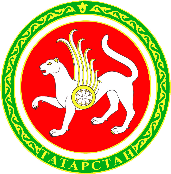 ТАТАРСТАН РЕСПУБЛИКАСЫМӘГАРИФ ҺӘМ ФӘН МИНИСТРЛЫГЫДәүләт автоном белем бирү учреждениесе«РЕСПУБЛИКА ОЛИМПИАДА ҮЗӘГЕ»420036  Казан шәһәре, Социалистик ур., 5-йортТел.: (843)590-32-42, 590-27-97 факс:  590-32-42, e-mail: gulnara.islamova@tatar.ruТел.: (843)590-32-42, 590-27-97 факс:  590-32-42, e-mail: gulnara.islamova@tatar.ruТел.: (843)590-32-42, 590-27-97 факс:  590-32-42, e-mail: gulnara.islamova@tatar.ru№Муниципальное образованиеНаименование образовательной организации, название командыФ.И.О., класс обучения (полный состав команды)Руководитель: Ф.И.О., сот. телефон, эл. почтаЗаезд 19.10 вечером или 20.10.2017 утром. Точное время заездаПроживание на базе ООЦ «Дуслык»Проживание на базе ООЦ «Дуслык»Питание (завтрак, обед, ужин в Сб и Вс) указать отдельно по дням к-во пит-сяВыезд, дата и время (чч.мм)№Муниципальное образованиеНаименование образовательной организации, название командыФ.И.О., класс обучения (полный состав команды)Руководитель: Ф.И.О., сот. телефон, эл. почтаЗаезд 19.10 вечером или 20.10.2017 утром. Точное время заездаМальчиков в т.ч. руководитель команды Девочек в т.ч. руководитель командыЗеленодольский район, г. Зеленодольск, гимназия №3ЗМР РТ Гимназия №3
«Сапиенс»1.Савельева Александра Сергеевна 102. Сулейманова Айнур Зиядовна 103. Матушор Яна Васильевна 10Абдулаева Судаба Барис-кызы 89600375758  20.10.2018 утром, 10:004 человека1 день - 4 человека2 день – 4 человека21.10.201816:00квитанцияПолучатель платежа ГАОУ "Республиканский олимпиадный центр" Министерства образования и науки Республики ТатарстанПолучатель платежа ГАОУ "Республиканский олимпиадный центр" Министерства образования и науки Республики ТатарстанПолучатель платежа ГАОУ "Республиканский олимпиадный центр" Министерства образования и науки Республики ТатарстанПолучатель платежа ГАОУ "Республиканский олимпиадный центр" Министерства образования и науки Республики ТатарстанПолучатель платежа ГАОУ "Республиканский олимпиадный центр" Министерства образования и науки Республики ТатарстанПолучатель платежа ГАОУ "Республиканский олимпиадный центр" Министерства образования и науки Республики ТатарстанПолучатель платежа ГАОУ "Республиканский олимпиадный центр" Министерства образования и науки Республики ТатарстанИНН  1655048904   КПП 166101001ИНН  1655048904   КПП 166101001ИНН  1655048904   КПП 166101001ИНН  1655048904   КПП 166101001ИНН  1655048904   КПП 166101001ИНН  1655048904   КПП 166101001ИНН  1655048904   КПП 166101001Счет получателя   40601810700023000003  ЛАВ00708004-ЭкБиолМЦСчет получателя   40601810700023000003  ЛАВ00708004-ЭкБиолМЦСчет получателя   40601810700023000003  ЛАВ00708004-ЭкБиолМЦСчет получателя   40601810700023000003  ЛАВ00708004-ЭкБиолМЦСчет получателя   40601810700023000003  ЛАВ00708004-ЭкБиолМЦСчет получателя   40601810700023000003  ЛАВ00708004-ЭкБиолМЦСчет получателя   40601810700023000003  ЛАВ00708004-ЭкБиолМЦкор/счет 30101810000000000805кор/счет 30101810000000000805кор/счет 30101810000000000805кор/счет 30101810000000000805кор/счет 30101810000000000805кор/счет 30101810000000000805кор/счет 30101810000000000805Банк получателя   ПАО "АК БАРС" БанкБанк получателя   ПАО "АК БАРС" БанкБанк получателя   ПАО "АК БАРС" БанкБанк получателя   ПАО "АК БАРС" БанкБанк получателя   ПАО "АК БАРС" БанкБанк получателя   ПАО "АК БАРС" БанкБанк получателя   ПАО "АК БАРС" Банк  БИК 049205805  БИК 049205805  БИК 049205805  БИК 049205805  БИК 049205805  БИК 049205805  БИК 049205805 Ф.И.О. Плательщика:Ф.И.О участника: ________________________________________________________ Ф.И.О. Плательщика:Ф.И.О участника: ________________________________________________________Адрес плательщика Адрес плательщика Адрес плательщика Адрес плательщика Адрес плательщика Адрес плательщика Адрес плательщика _____________________________________________________________________________________________________________________________________________________________________________________________________________________________________________________Вид платежа СуммаСуммаДатаДатаДатаДатаДополнительные услуги10001000Подпись плательщикаПодпись плательщикаПодпись плательщикаПодпись плательщикаПодпись плательщикаПодпись плательщикаПодпись плательщикаизвещениеПолучатель платежа ГАОУ  "Республиканский олимпиадный центр" Министерства образования и науки Республики ТатарстанПолучатель платежа ГАОУ  "Республиканский олимпиадный центр" Министерства образования и науки Республики ТатарстанПолучатель платежа ГАОУ  "Республиканский олимпиадный центр" Министерства образования и науки Республики ТатарстанПолучатель платежа ГАОУ  "Республиканский олимпиадный центр" Министерства образования и науки Республики ТатарстанПолучатель платежа ГАОУ  "Республиканский олимпиадный центр" Министерства образования и науки Республики ТатарстанПолучатель платежа ГАОУ  "Республиканский олимпиадный центр" Министерства образования и науки Республики ТатарстанПолучатель платежа ГАОУ  "Республиканский олимпиадный центр" Министерства образования и науки Республики ТатарстанИНН  1655048904   КПП 166101001ИНН  1655048904   КПП 166101001ИНН  1655048904   КПП 166101001ИНН  1655048904   КПП 166101001ИНН  1655048904   КПП 166101001ИНН  1655048904   КПП 166101001ИНН  1655048904   КПП 166101001Счет получателя   40601810700023000003  ЛАВ00708004-ЭкБиолМЦСчет получателя   40601810700023000003  ЛАВ00708004-ЭкБиолМЦСчет получателя   40601810700023000003  ЛАВ00708004-ЭкБиолМЦСчет получателя   40601810700023000003  ЛАВ00708004-ЭкБиолМЦСчет получателя   40601810700023000003  ЛАВ00708004-ЭкБиолМЦСчет получателя   40601810700023000003  ЛАВ00708004-ЭкБиолМЦСчет получателя   40601810700023000003  ЛАВ00708004-ЭкБиолМЦкор/счет 30101810000000000805кор/счет 30101810000000000805кор/счет 30101810000000000805кор/счет 30101810000000000805кор/счет 30101810000000000805кор/счет 30101810000000000805кор/счет 30101810000000000805Банк получателя   ПАО "АК БАРС" БанкБанк получателя   ПАО "АК БАРС" БанкБанк получателя   ПАО "АК БАРС" БанкБанк получателя   ПАО "АК БАРС" БанкБанк получателя   ПАО "АК БАРС" БанкБанк получателя   ПАО "АК БАРС" БанкБанк получателя   ПАО "АК БАРС" Банк  БИК 049205805  БИК 049205805  БИК 049205805  БИК 049205805  БИК 049205805  БИК 049205805  БИК 049205805 Ф.И.О.  Плательщика: _______________________________________________________ФИО участника:_______________________________________________________ Ф.И.О.  Плательщика: _______________________________________________________ФИО участника:_______________________________________________________Адрес плательщика Адрес плательщика Адрес плательщика Адрес плательщика Адрес плательщика Адрес плательщика Адрес плательщика  _______________________________________ _______________________________________ _______________________________________ _______________________________________ _______________________________________ _______________________________________ _______________________________________Вид платежа СуммаСуммаДатаДатаДатаДатаДополнительные услуги10001000Подпись плательщикаПодпись плательщикаПодпись плательщикаПодпись плательщикаПодпись плательщикаПодпись плательщикаПодпись плательщикаИсполнитель:
Государственное автономное  образовательное учреждение «Республиканский олимпиадный центр» Министерства образования и науки Республики Татарстан420036, г. Казань, ул. Социалистическая, д.5,
тел/факс 8 843 590 32-42
Министерство финансов Республики Татарстан (ЛАВ00708004-ЭкБиолМЦ)ИНН 1655048904   КПП  166101001   ОГРН 1021602839378   ОКПО 42145824ОКАТО  92401367000    ОКТМО  92701000      ОКОГУ  2300223       ОКФС 13ОКВЭД-2001 80.42     ОКОПФ 73Банк: ОАО "АК БАРС" Банк,   Бик 049205805Кор/счет 30101810000000000805Р/с 40601810700023000003 ______________________Г.И. Исламова
м.п.Заказчик:
____________________________________________________________________________Паспорт_______________________________ВЫДАН___________________________________________________________________________________________________________ ______________________________________ Адрес:______________________________________________________________________ ______________________________________тел:___________________________________ эл. адрес________________________________________________/___________________/г. Казань«_____» __________________ 2018 г.Исполнитель:
Государственное автономное  образовательное учреждение «Республиканский олимпиадный центр» Министерства образования и науки Республики Татарстан420036, г. Казань, ул. Социалистическая, д.5,
тел/факс 8 843 590 32-42
Министерство финансов Республики Татарстан (ЛАВ00708004-ЭкБиолМЦ)ИНН 1655048904   КПП  166101001   ОГРН 1021602839378   ОКПО 42145824ОКАТО  92401367000    ОКТМО  92701000      ОКОГУ  2300223       ОКФС 13ОКВЭД-2001 80.42     ОКОПФ 73Банк: ОАО "АК БАРС" Банк,   Бик 049205805Кор/счет 30101810000000000805Р/с 40601810700023000003 ______________________Г. И. Исламова
м.п.Заказчик:
____________________________________________________________________________Паспорт_______________________________ВЫДАН___________________________________________________________________________________________________________ ______________________________________ Адрес:______________________________________________________________________ ______________________________________тел:___________________________________ эл. адрес________________________________________________/___________________/Исполнитель:
Государственное автономное  образовательное учреждение «Республиканский олимпиадный центр» Министерства образования и науки Республики Татарстан420036, г. Казань, ул. Социалистическая, д.5,
тел/факс 8 843 590 32-42
Министерство финансов Республики Татарстан (ЛАВ00708004-ЭкБиолМЦ)ИНН 1655048904   КПП  166101001   ОГРН 1021602839378   ОКПО 42145824ОКАТО  92401367000    ОКТМО  92701000      ОКОГУ  2300223       ОКФС 13ОКВЭД-2001 80.42     ОКОПФ 73Банк: ОАО "АК БАРС" Банк,   Бик 049205805Кор/счет 30101810000000000805Р/с 40601810700023000003 ______________________Г.И. Исламова
м.п.Заказчик:
____________________________________________________________________________Паспорт_______________________________ВЫДАН___________________________________________________________________________________________________________ ______________________________________ Адрес:______________________________________________________________________ ______________________________________тел:___________________________________ эл. адрес________________________________________________/___________________/Исполнитель:
Государственное автономное  образовательное учреждение «Республиканский олимпиадный центр» Министерства образования и науки Республики Татарстан420036, г. Казань, ул. Социалистическая, д.5,
тел/факс 8 843 590 32-42
Министерство финансов Республики Татарстан (ЛАВ00708004-ЭкБиолМЦ)ИНН 1655048904   КПП  166101001   ОГРН 1021602839378   ОКПО 42145824ОКАТО  92401367000    ОКТМО  92701000      ОКОГУ  2300223       ОКФС 13ОКВЭД-2001 80.42     ОКОПФ 73Банк: ОАО "АК БАРС" Банк,   Бик 049205805Кор/счет 30101810000000000805Р/с 40601810700023000003 ______________________ Г.И. Исламова
м.п.Заказчик:
____________________________________________________________________________Паспорт_______________________________ВЫДАН___________________________________________________________________________________________________________ ______________________________________ Адрес:______________________________________________________________________ ______________________________________тел:___________________________________ эл. адрес________________________________________________/___________________/Примерный график проведения Турнира юных биологов 2018Примерный график проведения Турнира юных биологов 2018Примерный график проведения Турнира юных биологов 2018Пятница, 19 октябряПятница, 19 октябряПятница, 19 октября14.00-18.00 Заезд команд-участниц из дальних районов14.00-18.00 Заезд команд-участниц из дальних районов14.00-18.00 Заезд команд-участниц из дальних районов118.00-19.00Ужин219.00-22.00Индивидуальная подготовка к биологическим боям322.00ОтбойСуббота, 20 октябряСуббота, 20 октябряСуббота, 20 октября19.00-10.00Регистрация команд участниц29.30-10.30Завтрак310.30 -11.00Консультация команд участниц /Регистрация Жюри411.00-12.00Открытие Турнира и жеребьевка команд512.00-13.00Обед613.00-16.00I Бой716.00-16.20Полдник816.30-19.30II Бой919.30-20.30Ужин1020.30-21.00Индивидуальная подготовка к биологическим боям1121.00-21.30Сонник1222.00ОтбойВоскресенье, 21 октябряВоскресенье, 21 октябряВоскресенье, 21 октября17.30-8.00Подъем28.00-9.00Завтрак39.00-12.00III Бой412.00-13.00 Обед513.00-14.00Сбор вещей, сдача комнат614.00-15.00Награждение команд, закрытие Турнира715.00-15.30Полдник+Ужин815.30-17.00Отъезд участников